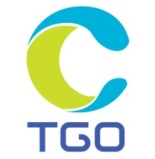 แบบตอบรับการสัมมนาโครงการลดก๊าซเรือนกระจก: ลดโลกร้อนอย่างยั่งยืนวันพฤหัสบดีที่ ๓๐ มีนาคม พ.ศ. ๒๕๖๐   เวลา ๐๙.๐๐ – ๑๕.๓๐ น.ณ ห้องสุคนธา ซี ชั้น ๖  โรงแรมเซ็นทารา หาดใหญ่ จังหวัดสงขลาชื่อ–สกุล	ตำแหน่ง	หน่วยงาน	ที่อยู่	หมายเลขโทรศัพท์ 	หมายเลขโทรสาร	E-mail:		ชื่อ–สกุล	ตำแหน่ง	หน่วยงาน	ที่อยู่	หมายเลขโทรศัพท์ 	หมายเลขโทรสาร	E-mail:		